附件三：2017创新奖评选填报材料本次创新奖评选填报材料共分为三个阶段：1、注册。2、完善申报人、联系人、推荐人信息。3、填写申报材料。需要填写信息如下：1、注册并登陆。填报信息前请先注册中国教育新闻网用户中心并登录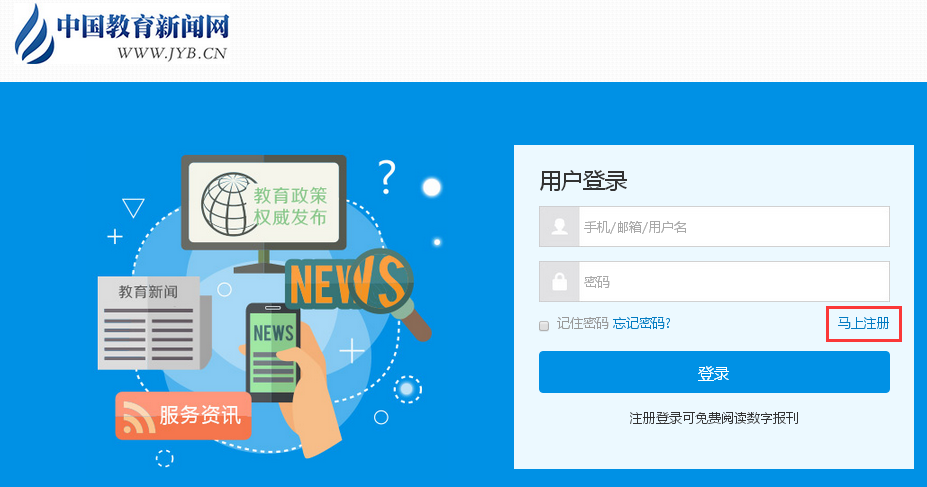 2、完善申报人、联系人、推荐人信息。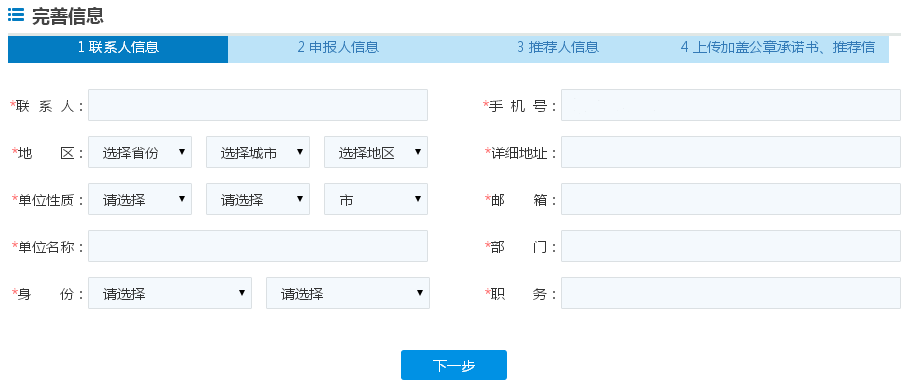 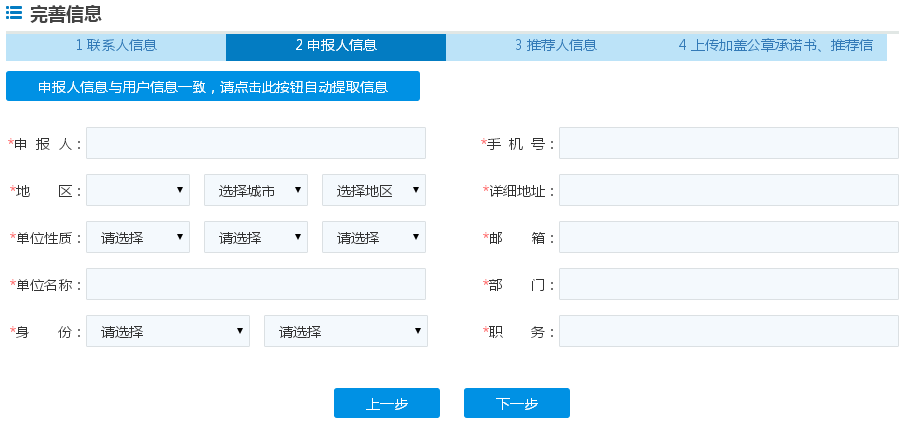 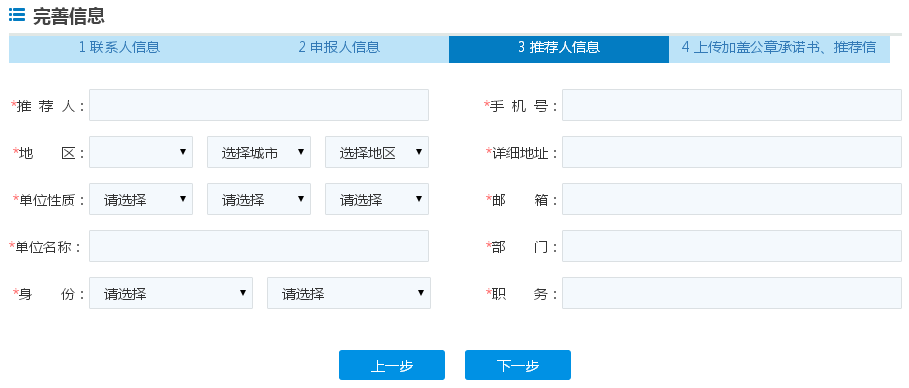 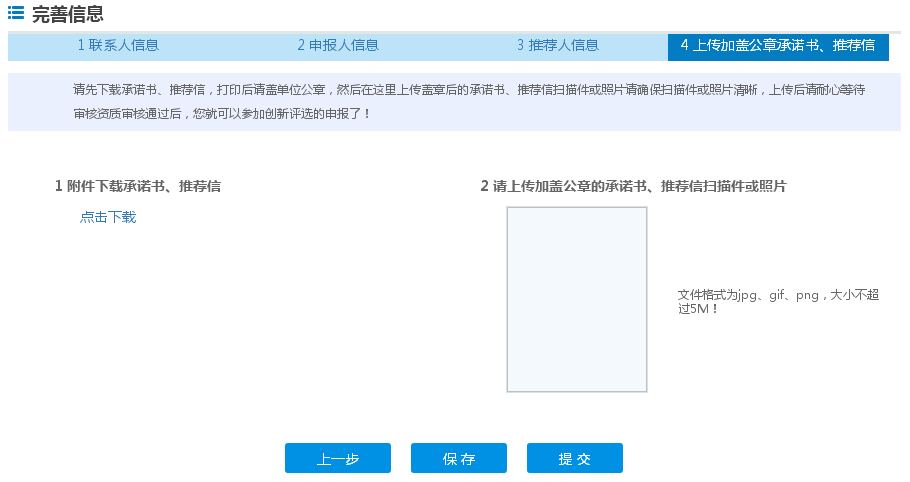 3、填写申报材料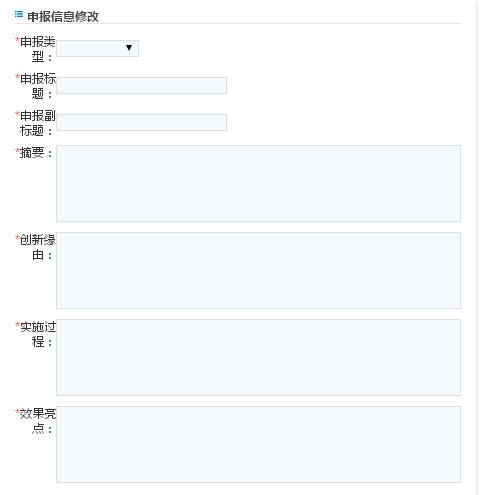 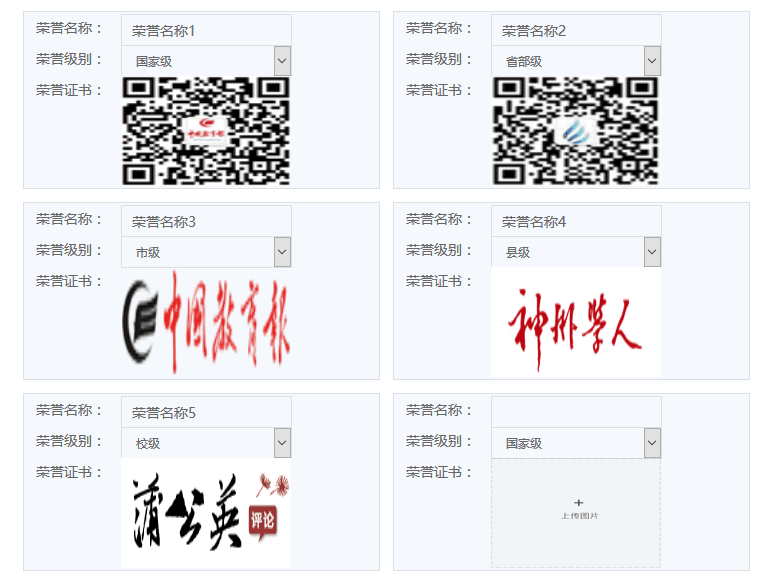 注：承诺书和推荐信，根据各申报单位具体情况，各选一份承诺书、一份推荐信填写即可，删去不用的版本，签字盖章后拍照上传。【校长、教师版】承诺书本人是_____省_______市_______（单位）的______（姓名），本人申报_________（项目名），参加第五届全国教育改革创新典型案例推选活动。本人承诺所提供的个人信息、证件、证书、成果及相关附件等材料真实可靠，如有任何不实，同意主办方取消本人参评资格，并对因申报材料虚假所引发的一切后果承担全部责任。承诺人（手写签名）：年  月  日【案例版】承诺书本单位是_____省_______市_______（单位），本单位申报_________（案例名），参加第五届全国教育改革创新典型案例推选活动，本单位承诺_________（单位名称）所提供的证件、证书、成果及相关附件等材料真实可靠，已通过学校审核，如有任何不实，同意主办方取消参评资格，并对因申报材料虚假所引发的一切后果承担全部责任。承诺单位（公章）：年    月    日专家推荐信本人是________（单位）的_______（姓名），本人推荐________（单位）的__________（姓名），参加第五届全国教育改革创新典型案例推选活动。推荐人（手写签名）：     年  月   日单位推荐信本单位是________（单位名称），本单位推荐________（单位）的__________（案例名），参加第五届全国教育改革创新典型案例推选活动。 推荐单位（公章）：   年  月  日